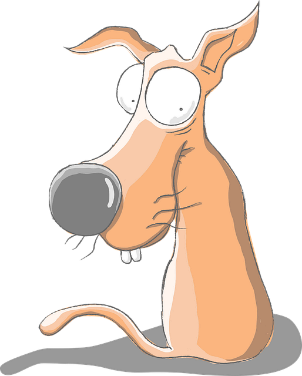 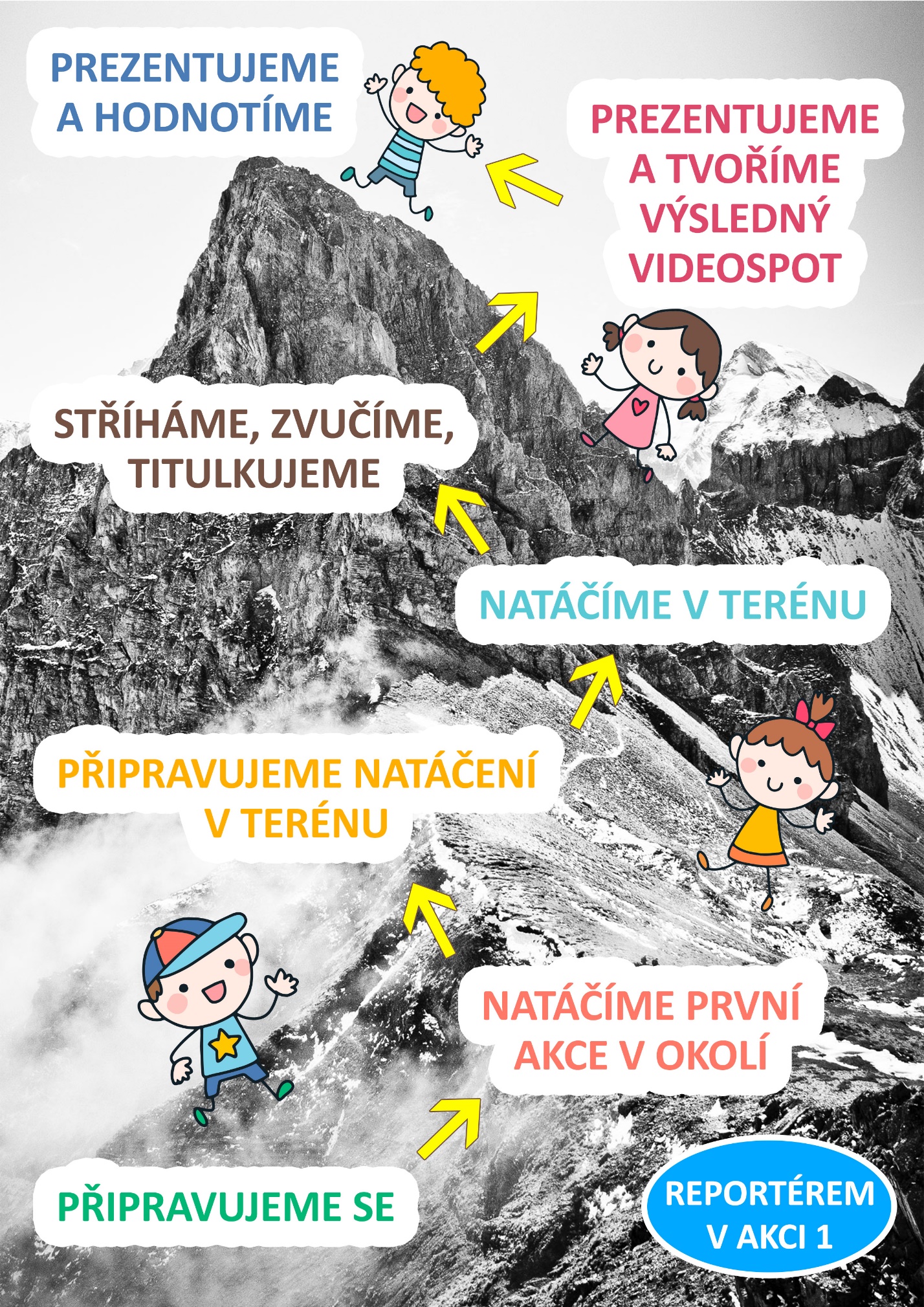 Než se pustíme do programu Reportérem v akci 1, tak tě poprosíme o vyplnění krátkého dotazníku. Cílem dotazníku je zjistit, co si o tématu programu myslíš, co už víš a jaké jsou tvoje zkušenosti a názory. Nemusíš se bát, že by tě někdo známkoval, nejedná se o školní test. Odpovídej prosím podle pravdy, pokud něco nevíš, vůbec to nevadí, od toho tu program je, aby ses něco nového dozvěděl/a. Děkujeme za vyplnění!1) Víš, co je to scénář?anone2) Umíš vyhledat na internetu informace, které potřebuješ k práci?anone3) Už jsi někdy komunikoval/a s představiteli nějaké organizace (s ředitelem muzea, správcem hradu, pracovníkem knihovny atd.)? anone4) Už jsi někdy natáčel/a video – třeba na mobilní telefon?anone5) Už jsi někdy stříhal/a video?anone6) Už jsi někdy prezentoval/a svoji práci před publikem?anone7) Už jsi někdy pracoval/a ve skupině?anone___________________________________________________________________________________________________________________________________________________________________________________________________________________________________________________________________________________________________________________________________________________________________________________________________________________________________________________________________________________________________________________________________________________________________________________________________________________________________________________________________________________________________________________________________________________________________________________________________________________________________________________________________________________________________________________________________________________________________________________________________________________________________________________________________________________________________________________________________________________________________________________________________________________________________________________________________________________________________________________________________________________________________________________________________________________________________________________________________________________________________________________________________________________________________________________________________________________________________________________________________________________________________________________________________________________________________________________________________________________________________________________________________________________________________________________________________________________________________________________________________________________________________________________________________________________________________________________________________________________________________________________________________________________________________________________________________________________________________________________________________________________________________________________________________________________________________________________________________________________________________________________________________________________________________________________________________________________________________________________________________________________________________________________________________________________________________________________________________________________________________________________________________________________________________________________________________________________________________________________________________________________________________________________________________________________________________________________________________________________________________________________________________________________________________________________________________________________________________________________________________________________________________________________________________________________________________________________________________________________________________________________________________________________________________________________________________________________________________________________________________________________________________________________________________________________________________________________________________________________________________________________________________________________________________________________________________________________________________________________________________________________________________________________________________________________________________________________________________________________________Na základě informací nalezených na internetu doplňte do tabulky níže zajímavá místa a významné nebo zajímavé organizace, významné rodáky nebo oblíbené akce, které jste v dané lokalitě nebo jejím okolí našli. 
Do prvních řádků doplňte jméno vaší skupiny a název města či obce, v jejichž okolí jste hledali.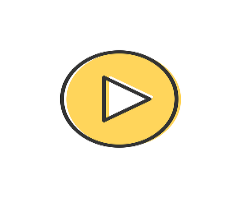 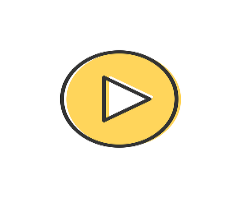 Pozvánku na návštěvu – reportážJak to tam vypadá, jaká zajímavá místa zde můžeme navštívit a proč bychom tam měli zajít – co nás tam čeká. (Ekocentrum, hrad, divadlo, bazén, rozhledna atd.)Představení aktivit/akcí, které se zde konají – reportážPopis akcí, které se zde konají – co se na nich dá zažít, jak probíhají atd.Osobnost – medailonekPředstavení významného rodáka.Představení osobností, které zde žijí – rozhovorRozhovor s někým, kdo tam pracuje, na téma: „Co je náplní mojí práce?“ (Řemeslník, podnikatel, vedoucí kroužku, starosta obce atd.)Co dalšího vás napadá?……………………………………………………………………………………………………………………………………………………………………………………………………………………………………………………………………………………………………………………………………………………………………………………………………………………………...
………………………………………………………………………………………………………………………………………………………………………………………………………………………………………………………………………………………………………………………………………………………………………………………………………………………………Natáčíme různé záběry NEJBĚŽNĚJŠÍ TYPY FILMOVÝCH ZÁBĚRŮ___________________________________________________________________________________________________________________________________________________________________________________________________________________________________________________________________________________________________________________________________________________________________________________________________________________________________________________________________________________________________________________________________________________________________________________________________________________________________________________________________________________________________________________________________________________________________________________________________________________________________________________________________________________________________________________________________________________________________________________________________________________________________________________________________________________________________________________________________________________________________________________________________________________________________________________________________________________________________________________________________________________________________________________________________________________________________________________________________________________________________________________________________________________________________________________________________________________________________________________________________________________________________________________________________________________________________________________________________________________________________________________________________________________________________________________________________________________________________________________________________________________________________________________________________________________________________________________________________________________________________________________________________________________________________________________________________________________________________________________________________________________________________________________________________________________________________________________________________________________________________________________________________________________________________________________________________________________________________________________________________________________________________________________________________________________________________________________________________________________________________________________________________________________________________________________________________________________________________________________________________________________________________________________________________________________________________________________________________________________________________________________________________________________________________________________________________________________________________________________________________________________________________________________________________________________________________________________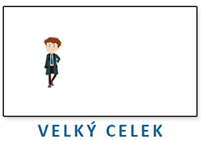 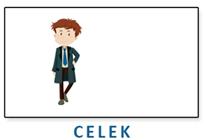 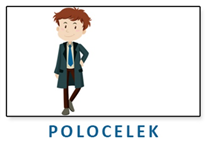 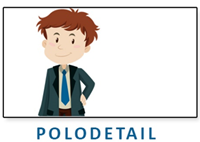 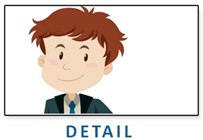 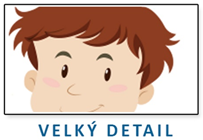 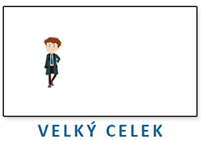 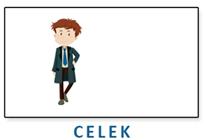 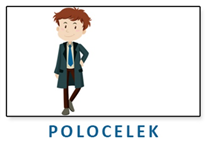 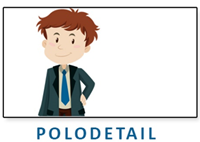 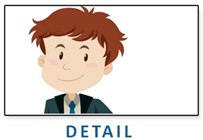 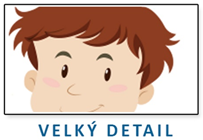 Vaším úkolem bude natočit první video, ve kterém si vyzkoušíte ovládání kamery/mobilu a zároveň si procvičíte a vyzkoušíte typy záběrů, které jste se naučili v předchozí aktivitě.Vaše video bude zachycovat postup výroby papírové vlaštovky – pokud neumíte vlaštovku poskládat, podívejte se na internet – najdete zde spoustu návodů 
(např. https://tchiboblog.cz/jak-slozit-vlastovku/).Video bude obsahovat:Pokud se vám nepovede natočit video napoprvé, nezoufejte a zkuste to znovu. Použijete pouze nejpovedenější pokus. Role si můžete i vystřídat.Podívejte se znovu do vyplněného pracovního listu, jaké poznámky a náměty jste si zapsali k vámi vybranému příspěvku. Zamyslete se nad tím, jak by mohl vypadat váš plán pro jeho natáčení. Inspirovat se můžete z příkladu uvedeného na tabuli nebo můžete vytvořit úplně jiný formát plánu. Důležité je, abyste byli schopni podle vašeho připraveného plánu později postupovat.Pokud máte již jasnou představu, můžete začít navrhovat přímo plán natáčení – na druhé straně pracovního listu. Pokud si chcete ještě nejdříve trochu utřídit myšlenky a na nic nezapomenout, můžete využít prostor pro záznam nápadů níže a teprve pak přistoupit k návrhu vašeho plánu natáčení. Nezapomeňte do přípravy plánu zapojit všechny členy vaší skupiny.Co můžete sledovat? Na co se například zaměřit?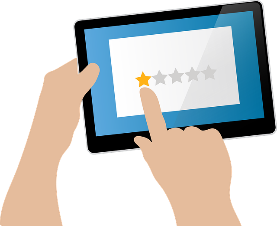 Jak jsou zvoleny druhy záběrů, zda je vše dobře vidět.Zda je dobře rozumět zvuku.Jak jsou záběry uspořádány za sebou. Jak postupovat při překladu textůZapište si do tabulek níže českou větu, kterou budete překládat. Pracujte na počítači.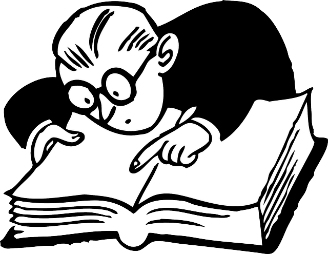 Pokud je pro vás překlad jednoduchý, můžete si českou větu zkusit přeložit sami a anglický překlad zapište do druhého řádku tabulky.Pokud si na překlad sami netroufáte, české věty (slova) si zkopírujte (CTRL + C) a jednotlivě je vložte do vybraného internetového překladače nebo slovníku (CTRL + V).Protože překlad s využitím překladače nemusí být správný, nechte si jej ještě zkontrolovat vyučujícím. Opravte si případné chyby a finální správný překlad zapište do posledního řádku.Nebuďte smutní, pokud jste při překladu chybovali. Chybami se člověk učí.Pokud budete překládat více vět, můžete si tabulku pro překlad věty na konec dokumentu zkopírovat.Zhodnoťte na stupnici 1–10 výběrem čísla (1 = velmi málo zdařilé, 5 = průměrné, 10 = velmi zdařilé).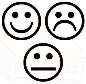 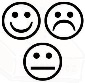 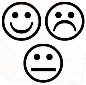 REPORTÉREM V AKCI 1Jméno skupiny:Máš před sebou výstupní dotazník, který uzavírá program Reportérem v akci 1. Jedná se o podobný dotazník, jako jsi vyplňoval/a před začátkem programu. Opět se nemusíš bát, že by tě někdo známkoval, můžeš tedy vyplňovat skutečně podle pravdy. Pokud nevíš, nevadí. Cílem dotazníku je zjistit, jestli ses díky programu dozvěděl/a něco nového, jestli pro tebe byl užitečný. Děkujeme za vyplnění!Nakonec si můžeš porovnat své odpovědi s dotazníkem na začátku programu a zjistit, v čem ses nejvíc posunul/a. 1) Podařilo se vám vytvořit scénář? Líbil se ti – byl/a jsi s ním spokojený/á?ano ne 2) Dokázali jste si na internetu vyhledat všechny informace, které jste k jeho vytvoření potřebovali?anone3) Podařilo se vám navázat komunikaci s organizací/osobou, o které jste chtěli natáčet?anone4) Podařilo se vám natočit záběry podle scénáře? Líbily se ti – byl/a jsi s nimi spokojený/á?ano ne 5) Podařilo se vám natočené záběry sestříhat a doplnit hudbou a anglickými titulky? ano, protože ___________________________________ne, protože ____________________________________6) Byl/a jsi spokojený/á s finálním videospotem, který jste vytvořili?anone7) Dokázal/a jsi se zapojit do práce ve skupině?anonePříloha4.1 Křížovka – zašifrovaný výstupTematický blok3.1 Připravujeme seTéma3.1.1 O čem to bude?bodavý hmyzvýsledek násobeníplazvčelí produktbicykl10 − 2primátizimní sportopak světlaPříloha4.2 Hora – přehled aktivit programuTematický blok3.1 Připravujeme seTéma3.1.1 O čem to bude?Příloha4.3 Vstupní dotazníkTematický blok3.1 Připravujeme seTéma3.1.1 O čem to bude?Příloha4.4 Najdi osobuTematický blok3.1 Připravujeme seTéma3.1.1 O čem to bude?Najdi ve třídě někoho, kdo:Najdi ve třídě někoho, kdo:má dobré nápadyuž někdy natáčel video třeba na mobil nebo 
na videokameruuž někdy stříhal videoumí fotit (fotoaparátem nebo třeba mobilem)umí vyhledávat informace na internetudokáže komunikovat s cizími lidmihrál divadlo nebo vystupoval na veřejnostimá organizační schopnostiPokud někoho takového najdeš, ať se ti podepíše do tabulky.Pokus se zaplnit všechna okénka.U jedné vlastnosti můžeš mít podepsáno i více osob, ale každý se ti může podepsat pouze jednou.Pokud někoho takového najdeš, ať se ti podepíše do tabulky.Pokus se zaplnit všechna okénka.U jedné vlastnosti můžeš mít podepsáno i více osob, ale každý se ti může podepsat pouze jednou.Příloha4.5 Žurnalistika – teorieTematický blok3.1 Připravujeme seTéma3.1.1 O čem to bude?Příloha4.6 Záznam prvních informací o lokalitěTematický blok3.1 Připravujeme seTéma3.1.2 Vybíráme téma		Skupina: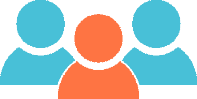 		Místo konání: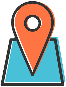 Zajímavá místa a organizace v daném místě a okolí:Zajímavá místa a organizace v daném místě a okolí:Zajímavá místa a organizace v daném místě a okolí:Zajímavé místo:Zajímavé místo:Zajímavá/významná organizace nebo firma:Např. naučná stezka, hrad, rozhledna, kulturní památka atd.Např. naučná stezka, hrad, rozhledna, kulturní památka atd.Např. ekocentrum, knihovna, muzeum, divadlo, pivovar, sportovní oddíl atd.Zajímavá osobnost / zajímavý rodák:Zajímavá osobnost / zajímavý rodák:Zajímavá/významná akce, která se zde koná:Např. sportovec, herec, spisovatel, malíř, vědec atd., který se zde narodil nebo zde žije.Např. sportovec, herec, spisovatel, malíř, vědec atd., který se zde narodil nebo zde žije.Např. hudební nebo divadelní festival, závod, sportovní utkání, přednáška atd.Příloha4.7 Seznam námětůTematický blok3.1 Připravujeme seTéma3.1.2 Vybíráme témaPříloha4.8 Informace o organizacích a zajímavých místechTematický blok3.1 Připravujeme seTéma3.1.2 Vybíráme témaNámět(Osobnost, organizace, zajímavé místo, akce atd.)Použitý žánr(Zpráva, reportáž, rozhovor atd.)Proč to natáčíme – co tím chceme docílit?(Představení osobnosti, pozvánka na akci, na návštěvu atd.)Obsah(Co by mělo být obsahem, co by ve videopříspěvku mělo zaznít; dohledané informace.)Fotografie, hudba atd.(Co dalšího použijeme.)Webové stránky(Kde jsme našli informace, zajímavé odkazy atd.)Kontaktní e-mail, telefon (Kontakt na osobnost, se kterou uděláme rozhovor, která se k tématu vyjádří, která by nám mohla poskytnout další informace.)Další poznámkyPříloha4.9 Hodnocení scénekTematický blok3.1 Připravujeme seTéma3.1.3 KomunikujemeHODNOCENÍ SCÉNEKHODNOCENÍ SCÉNEKHODNOCENÍ SCÉNEKCo se mi líbilo?Co bych řekl/a nebo
 udělal/a jinak?SKUPINA 1SKUPINA 2SKUPINA 3SKUPINA 4SKUPINA 5SKUPINA 6Příloha4.10 Typy záběrůTematický blok3.1 Připravujeme seTéma3.1.4 Učíme se natáčetPříloha4.11 První videoTematický blok3.1 Připravujeme seTéma3.1.4 Učíme se natáčet1. záběr – uvítání diváků 
(typ záběru – CELEK)2. záběr – co budeme dělat
(typ záběru – POLOCELEK)3. záběr – postup skládání
(typ záběru – DETAIL)4. záběr – ukázka hotového výtvoru 
(typ záběru – VELKÝ DETAIL)5. záběr – zkouška letu
(typ záběru – VELKÝ CELEK)6. záběr – rozloučení a poděkování za pozornost
(typ záběru – POLODETAIL)Příloha4.12 Hodnocení prvního videaTematický blok3.1 Připravujeme seTéma3.1.4 Učíme se natáčetHODNOCENÍ HODNOCENÍ HODNOCENÍ Čím vás reportáž 
zaujala?Co byste na ní pochválili?SKUPINA 1SKUPINA 2SKUPINA 3SKUPINA 4SKUPINA 5SKUPINA 6Příloha4.13 Záznam „objevů“ v okolíTematický blok3.2 Natáčíme první akce v okolíTéma3.2.1 Zkoumáme okolíZajímavá osobaForma videopříspěvkuO čem to bude?Jaké otázky položíme?	Reportáž	Rozhovor	Kombinace obojíhoPoznámky k záběrům a nápadyPoznámky k záběrům a nápadyPoznámky k záběrům a nápadyZajímavá osobaForma videopříspěvkuO čem to bude?Jaké otázky položíme?	Reportáž	Rozhovor	Kombinace obojíhoPoznámky k záběrům a nápadyPoznámky k záběrům a nápadyPoznámky k záběrům a nápadyPříloha4.14 Plán natáčeníTematický blok3.2 Natáčíme první akce v okolíTéma3.2.2 Připravujeme natáčení záběrů v okolíPříloha4.15 Hodnocení videopříspěvkůTematický blok3.3 Připravujeme natáčení v terénuTéma3.3.1 Hodnotíme první videa1. skupina – video:1. skupina – video:Jak tě video zaujalo/pobavilo?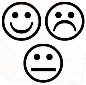 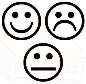 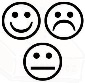 Jak jsou zvoleny druhy záběrů – je vše dobře vidět?Je dobře rozumět zvuku?Jsou podle tebe záběry uspořádány za sebou správně?Co se nejvíc povedlo?Co bys udělal/a jinak?2. skupina – video:2. skupina – video:Jak tě video zaujalo/pobavilo?Jak jsou zvoleny druhy záběrů – je vše dobře vidět?Je dobře rozumět zvuku?Jsou podle tebe záběry uspořádány za sebou správně?Co se nejvíc povedlo?Co bys udělal/a jinak?3. skupina – video:3. skupina – video:Jak tě video zaujalo/pobavilo?Jak jsou zvoleny druhy záběrů – je vše dobře vidět?Je dobře rozumět zvuku?Jsou podle tebe záběry uspořádány za sebou správně?Co se nejvíc povedlo?Co bys udělal/a jinak?4. skupina – video:4. skupina – video:Jak tě video zaujalo/pobavilo?Jak jsou zvoleny druhy záběrů – je vše dobře vidět?Je dobře rozumět zvuku?Jsou podle tebe záběry uspořádány za sebou správně?Co se nejvíc povedlo?Co bys udělal/a jinak?5. skupina – video:5. skupina – video:Jak tě video zaujalo/pobavilo?Jak jsou zvoleny druhy záběrů – je vše dobře vidět?Je dobře rozumět zvuku?Jsou podle tebe záběry uspořádány za sebou správně?Co se nejvíc povedlo?Co bys udělal/a jinak?6. skupina – video:6. skupina – video:Jak tě video zaujalo/pobavilo?Jak jsou zvoleny druhy záběrů – je vše dobře vidět?Je dobře rozumět zvuku?Jsou podle tebe záběry uspořádány za sebou správně?Co se nejvíc povedlo?Co bys udělal/a jinak?Příloha4.16 Doplňující informace k tématuTematický blok3.3 Připravujeme natáčení v terénuTéma3.3.2 Připravujeme scénářNázev organizaceWebové stránkyKontaktJaké další informace 
a zajímavosti jsme ještě našli/zjistili?(Např. otevírací hodiny,
zajímavosti z webových stránek, ocenění organizace atd.)Co plánujeme natočit?(Reportáž, nebo rozhovor, nebo kombinaci obojího? Jaké bude hlavní téma? Na co se
zaměříme?)NázevWebové stránkyKontaktJaké další informace a zajímavosti jsme ještě našli/zjistili?(Např. zajímavosti z webových stránek, otevírací hodiny atd.)Co bychom tam chtěli natočit?(Reportáž, nebo rozhovor, nebo kombinaci obojího? Jaké bude hlavní téma? Na co se
zaměříme?)JménoWebové stránkyKontaktJaké další informace a zajímavosti jsme ještě našli/zjistili?(Např. zajímavosti z webových stránek, dílo, zajímavosti ze života atd.)Co bychom chtěli
natočit?(Reportáž, nebo rozhovor, nebo kombinaci obojího? Jaké bude hlavní téma? Na co se
zaměříme?)Příloha4.17 Ukázka scénáře/storyboarduTematický blok3.3 Připravujeme natáčení v terénuTéma3.3.2 Připravujeme scénářČíslo záběruDruh záběruObraz, popis dějeZvuk:dialogy, komentář, hudba na pozadí, zvuky prostředí1velkýcelekZáběr na obecní úřad, kamera se postupně přibližuje. Mluvený komentář: „Dnes jsme se vypravili do obce Kaliště u Humpolce – rodiště skladatele Gustava Mahlera.“Hudba v pozadí: Symfonie č. 5.2detailZáběr na nápis a znak.Mluvený komentář: „Obec Kaliště leží severozápadně od Humpolce na náhorní rovině v nadmořské výšce 601 metrů nad mořem. Z okolí je pohled na vrchovinu a do středních Čech až k legendárnímu Blaníku. Kališťský katastr je vodním předělem řek Želivky a Sázavy. V roce 1872 byla vybudována vesnicí hlavní silnice z Humpolce do Ledče nad Sázavou.“Hudba v pozadí: Symfonie č. 5.3polodetailKamera zabírá starostu a reportéra. Oba sedí v kanceláři.Reportér: „Dobrý den, pane starosto. Chtěli bychom více poznat rodiště Gustava Mahlera. Mohl byste nás provést a něco nám k této osobnosti říci?“Starosta: …4celekKamera pomalu švenkuje po prostranství před Mahlerovým rodným domem.Starosta mluví o skladateli.5celekFotografie G. Mahlera,titulky: Gustav Mahler(7. července 1860 Kaliště –18. května 1911 Vídeň) Hudba v pozadí: Symfonie č. 5.6polocelekKamera zabírá reportéra a starostu, kteří stojí před Mahlerovým rodným domem, kamera se pohybuje – zabírá okolí – pohyb se zastaví u kostela.Reportér: „Myslíte si, že jeho tvorbu mohla ovlivnit i krása okolí a vaše obec?“Starosta: …Reportér: „A mohl byste nás provést?“7celekZáběr kostela u vstupu, sledujeme reportéra a starostu, jak vstupují do kostela.Starosta hovoří o kostele a vánočním koncertu.Hudba v pozadí: varhany.8polocelek, detailZastávka u hasičské zbrojnice – záběr zvenčí, detailní záběr hasičského
auta.Starosta hovoří o spolku dobrovolných hasičů.9celekFotografie obce.Komentář: „Ve zdejší obci je opravdu živo. Funguje zde spolek dobrovolných hasičů, dětský oddíl; obec pořádá spoustu akcí pro veřejnost, jako jsou letní parkety pod širým nebem, mikulášská nadílka pro děti a v červnu i tradiční oslava dne dětí, na kterou se sjíždí lidé z celého okolí.“10velký celekZáběr na Mahlerův rodný dům, kamera se pomalu vzdaluje (jako když odcházíme – pohyb se zrychluje), míjíme ceduli konce obce – obec pomalu mizí za horizontem.Komentář: „Zdejší obec jistě stojí za návštěvu – určitě se sem zajeďte podívat.“Příloha4.18 Tvorba scénáře/storyboarduTematický blok3.3 Připravujeme natáčení v terénuTéma3.3.2 Připravujeme scénářČíslo záběruDruh záběruObraz, popis dějeZvuk:dialogy, komentář, hudba na pozadí, zvuky prostředí123456789101112Příloha4.19 Myšlenková mapaTematický blok3.3 Připravujeme natáčení v terénuTéma3.3.3 Rozdělujeme si úkolyPříloha4.20 Pozorování přípravy a natáčeníTematický blok3.4 Natáčíme v terénuTéma3.4.1 První skupiny se připravujíPOZOROVÁNÍ PŘÍPRAVY A NATÁČENÍPOZOROVÁNÍ PŘÍPRAVY A NATÁČENÍPři přípravě natáčení se mi líbilo:Při přípravě natáčení 
bych udělal/a jinak:Při natáčení se mi líbilo:Při natáčení bych udělal/a jinak:Příloha4.21 Řazení záběrůTematický blok3.5 Stříháme, zvučíme, titulkujemeTéma3.5.2 Upravujeme a zvučíme záběryPříloha4.22 Záznam českých textů k překladuTematický blok3.5 Stříháme, zvučíme, titulkujemeTéma3.5.3 Překládám, překládáš, překládáme!Česká věta/slovo:Překlad ke kontrole:Zkontrolovaný překlad:Česká věta/slovo:Překlad ke kontrole:Zkontrolovaný překlad:Česká věta/slovo:Překlad ke kontrole:Zkontrolovaný překlad:Česká věta/slovo:Překlad ke kontrole:Zkontrolovaný překlad:Česká věta/slovo:Překlad ke kontrole:Zkontrolovaný překlad:Česká věta/slovo:Překlad ke kontrole:Zkontrolovaný překlad:Česká věta/slovo:Překlad ke kontrole:Zkontrolovaný překlad:Česká věta/slovo:Překlad ke kontrole:Zkontrolovaný překlad:Česká věta/slovo:Překlad ke kontrole:Zkontrolovaný překlad:Česká věta/slovo:Překlad ke kontrole:Zkontrolovaný překlad:Příloha4.23 Zhodnocení aktivit a průběhu programuTematický blok3.6 Prezentujeme a tvoříme výsledný videospotTéma3.6.4 Co jsme všechno zvládliPříloha4.24 Hodnocení videospotů – dospělíTematický blok3.7 Prezentujeme a hodnotímeTéma3.7.1 Prezentujeme náš videospotPříloha4.25 Hodnocení videospotů – dětiTematický blok3.7 Prezentujeme a hodnotímeTéma3.7.1 Prezentujeme náš videospotPříloha4.26 Hodnocení videospotů – čtverceTematický blok3.7 Prezentujeme a hodnotímeTéma3.7.1 Prezentujeme náš videospotPříloha4.27 Výstupní dotazníkTematický blok3.7 Prezentujeme a hodnotímeTéma3.7.2 Jaké to bylo?